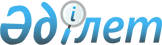 О признании утратившим силу решения Байдибекского районного маслихата от 25 декабря 2017 года № 23/135 "Об утверждении Правил управления бесхозяйными отходами, признанными решением суда поступившими в коммунальную собственность Байдибекского района"Решение Байдибекского районного маслихата Туркестанской области от 30 марта 2022 года № 16/105. Зарегистрировано в Министерстве юстиции Республики Казахстан 1 апреля 2022 года № 27357
      В соответствии со статьей 27 Закона Республики Казахстан "О правовых актах", маслихат района Байдибек РЕШИЛ:
      1. Признать утратившим силу решение маслихата района Байдибек "Об утверждении Правил управления бесхозяйными отходами, признанными решением суда поступившими в коммунальную собственность Байдибекского района" от 25 декабря 2017 года № 23/135 (зарегистрировано в Реестре государственной регистрации нормативных правовых актов за № 4364).
      2. Настоящее решение вводится в действие по истечении десяти календарных дней после дня его первого официального опубликования.
					© 2012. РГП на ПХВ «Институт законодательства и правовой информации Республики Казахстан» Министерства юстиции Республики Казахстан
				
А. Кенехан
